 At Tor School we do not have a uniform.  Pupils and staff wear their everyday clothes to school. We also do not differentiate on the grounds of gender. We want our young people and staff to feel relaxed and able to teach and learn effectively. The general rule of thumb is that we would want everyone else to also be comfortable with what others are wearing. We would therefore ask everyone to avoid: Tight revealing clothing such as low cut tops or mid riff tops. Skin tight trousersOverly short skirts or shortsOffensive slogans on clothingWe are happy for young people to demonstrate their individuality through their dress and appearance. This is part of growing up and being a teenager. We reserve the right to take a pupil home to get changed if we are unhappy with the way they are dressed. 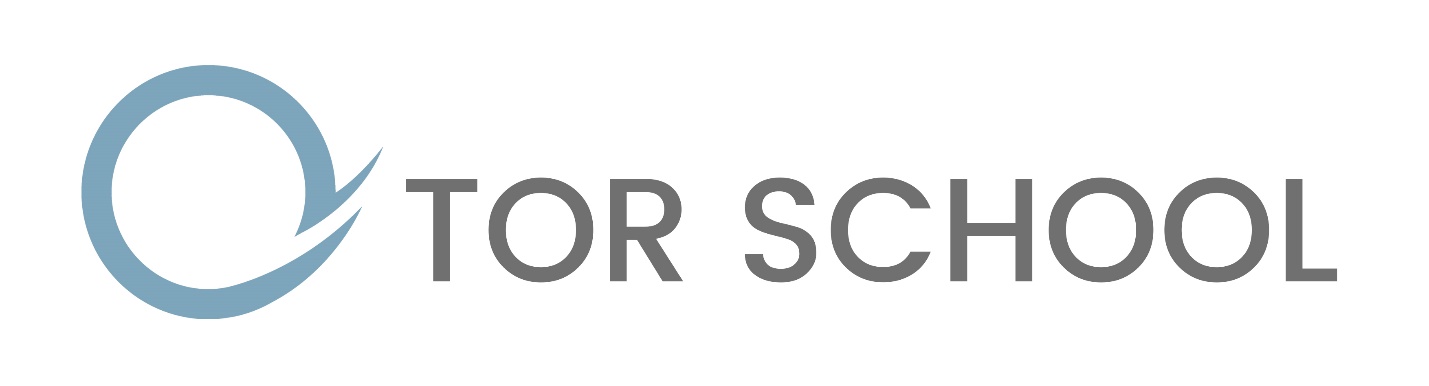 